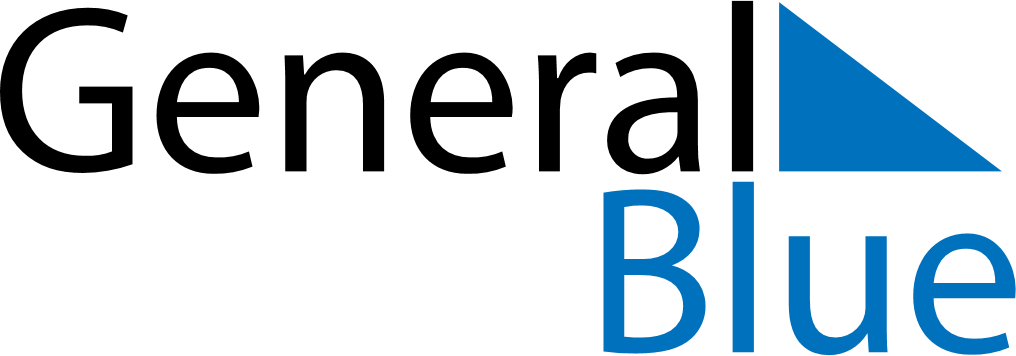 June 2024June 2024June 2024June 2024June 2024June 2024June 2024Alumine, Neuquen, ArgentinaAlumine, Neuquen, ArgentinaAlumine, Neuquen, ArgentinaAlumine, Neuquen, ArgentinaAlumine, Neuquen, ArgentinaAlumine, Neuquen, ArgentinaAlumine, Neuquen, ArgentinaSundayMondayMondayTuesdayWednesdayThursdayFridaySaturday1Sunrise: 8:54 AMSunset: 6:29 PMDaylight: 9 hours and 34 minutes.23345678Sunrise: 8:54 AMSunset: 6:28 PMDaylight: 9 hours and 33 minutes.Sunrise: 8:55 AMSunset: 6:28 PMDaylight: 9 hours and 32 minutes.Sunrise: 8:55 AMSunset: 6:28 PMDaylight: 9 hours and 32 minutes.Sunrise: 8:56 AMSunset: 6:28 PMDaylight: 9 hours and 31 minutes.Sunrise: 8:56 AMSunset: 6:27 PMDaylight: 9 hours and 31 minutes.Sunrise: 8:57 AMSunset: 6:27 PMDaylight: 9 hours and 30 minutes.Sunrise: 8:57 AMSunset: 6:27 PMDaylight: 9 hours and 29 minutes.Sunrise: 8:58 AMSunset: 6:27 PMDaylight: 9 hours and 28 minutes.910101112131415Sunrise: 8:58 AMSunset: 6:26 PMDaylight: 9 hours and 28 minutes.Sunrise: 8:59 AMSunset: 6:26 PMDaylight: 9 hours and 27 minutes.Sunrise: 8:59 AMSunset: 6:26 PMDaylight: 9 hours and 27 minutes.Sunrise: 8:59 AMSunset: 6:26 PMDaylight: 9 hours and 26 minutes.Sunrise: 9:00 AMSunset: 6:26 PMDaylight: 9 hours and 26 minutes.Sunrise: 9:00 AMSunset: 6:26 PMDaylight: 9 hours and 25 minutes.Sunrise: 9:01 AMSunset: 6:26 PMDaylight: 9 hours and 25 minutes.Sunrise: 9:01 AMSunset: 6:26 PMDaylight: 9 hours and 25 minutes.1617171819202122Sunrise: 9:02 AMSunset: 6:26 PMDaylight: 9 hours and 24 minutes.Sunrise: 9:02 AMSunset: 6:26 PMDaylight: 9 hours and 24 minutes.Sunrise: 9:02 AMSunset: 6:26 PMDaylight: 9 hours and 24 minutes.Sunrise: 9:02 AMSunset: 6:27 PMDaylight: 9 hours and 24 minutes.Sunrise: 9:02 AMSunset: 6:27 PMDaylight: 9 hours and 24 minutes.Sunrise: 9:03 AMSunset: 6:27 PMDaylight: 9 hours and 24 minutes.Sunrise: 9:03 AMSunset: 6:27 PMDaylight: 9 hours and 24 minutes.Sunrise: 9:03 AMSunset: 6:27 PMDaylight: 9 hours and 24 minutes.2324242526272829Sunrise: 9:03 AMSunset: 6:28 PMDaylight: 9 hours and 24 minutes.Sunrise: 9:03 AMSunset: 6:28 PMDaylight: 9 hours and 24 minutes.Sunrise: 9:03 AMSunset: 6:28 PMDaylight: 9 hours and 24 minutes.Sunrise: 9:04 AMSunset: 6:28 PMDaylight: 9 hours and 24 minutes.Sunrise: 9:04 AMSunset: 6:28 PMDaylight: 9 hours and 24 minutes.Sunrise: 9:04 AMSunset: 6:29 PMDaylight: 9 hours and 25 minutes.Sunrise: 9:04 AMSunset: 6:29 PMDaylight: 9 hours and 25 minutes.Sunrise: 9:04 AMSunset: 6:30 PMDaylight: 9 hours and 25 minutes.30Sunrise: 9:04 AMSunset: 6:30 PMDaylight: 9 hours and 26 minutes.